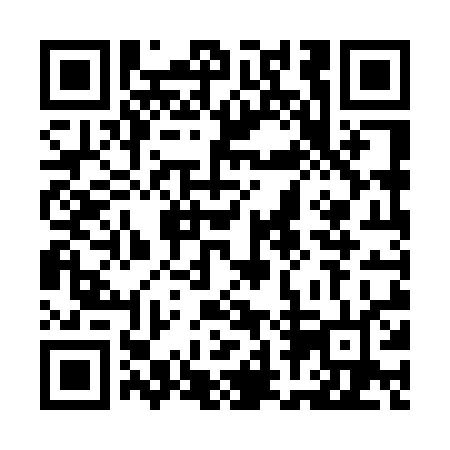 Prayer times for Portugal Cove, Newfoundland and Labrador, CanadaMon 1 Jul 2024 - Wed 31 Jul 2024High Latitude Method: Angle Based RulePrayer Calculation Method: Islamic Society of North AmericaAsar Calculation Method: HanafiPrayer times provided by https://www.salahtimes.comDateDayFajrSunriseDhuhrAsrMaghribIsha1Mon3:075:081:056:339:0311:042Tue3:075:091:066:339:0211:043Wed3:085:091:066:339:0211:044Thu3:085:101:066:339:0211:045Fri3:085:111:066:339:0111:046Sat3:095:121:066:329:0111:037Sun3:095:121:066:329:0011:038Mon3:105:131:076:329:0011:039Tue3:105:141:076:328:5911:0310Wed3:115:151:076:318:5911:0311Thu3:115:161:076:318:5811:0212Fri3:135:171:076:318:5711:0113Sat3:145:181:076:308:5610:5914Sun3:165:191:076:308:5610:5815Mon3:185:201:076:308:5510:5616Tue3:205:211:086:298:5410:5517Wed3:225:221:086:298:5310:5318Thu3:235:231:086:288:5210:5119Fri3:255:241:086:288:5110:4920Sat3:275:251:086:278:5010:4721Sun3:295:261:086:278:4910:4622Mon3:315:271:086:268:4810:4423Tue3:335:291:086:258:4710:4224Wed3:355:301:086:258:4610:4025Thu3:375:311:086:248:4410:3826Fri3:395:321:086:238:4310:3627Sat3:415:331:086:238:4210:3428Sun3:435:351:086:228:4110:3229Mon3:455:361:086:218:3910:3030Tue3:475:371:086:208:3810:2731Wed3:495:381:086:198:3710:25